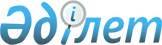 Махамбет ауданы әкімдігінің 2017 жылғы 15 ақпандағы № 50 "Махамбет аудандық әкімдігінің "Б" корпусы мемлекеттік әкімшілік қызметшілерінің қызметін бағалаудың әдістемесін бекіту туралы" және 2017 жылғы 9 маусымдағы № 174 "Махамбет аудандық әкімдігінің 2017 жылғы 15 ақпандағы № 50 "Махамбет аудандық әкімдігінің "Б" корпусы мемлекеттік әкімшілік қызметшілерінің қызметін бағалаудың әдістемесін бекіту туралы" қаулысына өзгеріс енгізу туралы" қаулыларының күші жойылды деп тану туралыАтырау облысы Махамбет ауданы әкімдігінің 2018 жылғы 29 наурыздағы № 67 қаулысы. Атырау облысының Әділет департаментінде 2018 жылғы 10 сәуірде № 4099 болып тіркелді
      "Қазақстан Республикасындағы жергілікті мемлекеттік басқару және өзін-өзі басқару туралы" Қазақстан Республикасының 2001 жылғы 23 қаңтардағы Заңының 37 бабына және "Құқықтық актілер туралы" Қазақстан Республикасының 2016 жылғы 6 сәуірдегі Заңының 27 бабына сәйкес, Махамбет аудандық әкімдігі ҚАУЛЫ ЕТЕДІ:
      1. Махамбет ауданы әкімдігінің 2017 жылғы 15 ақпандағы № 50 "Махамбет аудандық әкімдігінің "Б" корпусы мемлекеттік әкімшілік қызметшілерінің қызметін бағалаудың әдістемесін бекіту туралы" (Нормативтік құқықтық актілерді мемлекеттік тіркеу тізілімінде № 3801 санымен тіркелген, 2017 жылғы 30 наурызда Қазақстан Республикасының нормативтік құқықтық актілерінің эталондық бақылау банкінде жарияланған) және 2017 жылғы 9 маусымдағы № 174 "Махамбет аудандық әкімдігінің 2017 жылғы 15 ақпандағы № 50 "Махамбет аудандық әкімдігінің "Б" корпусы мемлекеттік әкімшілік қызметшілерінің қызметін бағалаудың әдістемесін бекіту туралы" қаулысына өзгеріс енгізу туралы" (Нормативтік құқықтық актілерді мемлекеттік тіркеу тізілімінде № 3898 санымен тіркелген, 2017 жылғы 1 шілдеде Қазақстан Республикасының нормативтік құқықтық актілерінің эталондық бақылау банкінде жарияланған) қаулыларының күші жойылды деп танылсын.
      2. Осы қаулының орындалуын бақылау "Махамбет ауданы әкімінің аппараты" мемлекеттік мекемесінің басшысына (Н.С. Қалиевқа) жүктелсін 
      3. Осы қаулы әділет органдарында мемлекеттік тіркелген күннен бастап күшіне енеді және ол алғашқы ресми жарияланған күнінен кейін күнтізбелік он күн өткен соң қолданысқа енгізіледі.
					© 2012. Қазақстан Республикасы Әділет министрлігінің «Қазақстан Республикасының Заңнама және құқықтық ақпарат институты» ШЖҚ РМК
				
      Аудан әкімі 

С. Рысқалиев
